附件1临县农村妇女“两癌”检查领导小组组  长：雒丽霞   县人民政府副县长副组长：高恩奎   县卫生健康和体育局局长薛菊菊   县妇女联合会主席王根小   县卫生健康和体育局副局长 刘晋军   县财政局党组成员杜占青   县扶贫开发办公室副主任成  员：张应平   县卫生健康和体育局公卫股股长郝芳芳   县妇女联合会副主席  张栋宇   县财政局社保股股长郭灵艳   县扶贫开发办公室干事严建伟   县妇幼保健计划生育服务中心主任各乡镇乡镇长领导组下设办公室，办公室设在县卫生健康和体育局，办公室主任由王根小兼任。附件2临县农村妇女“两癌”检查技术指导组一、宫颈癌检查项目组高清娥   县妇计中心妇产科副主任医师曹东连   县人民医院妇产科副主任医师孙唤明   县妇计中心妇产科副主任医师李婵秀   县妇计中心妇产科副主任医师薛辛平   县中医院妇产科副主任医师二、乳腺癌检查项目组秦月平   县妇计中心妇产科副主任医师问继连   县妇计中心妇产科副主任医师梁利平   县妇计中心妇产科副主任医师刘建连   县妇计中心B超室副主任医师刘东明   县人民医院B超室副主任医师张润兰   县中医院B超室主任医师附件32021年临县农村妇女“两癌”检查任务分配表附件4宫颈癌检查流程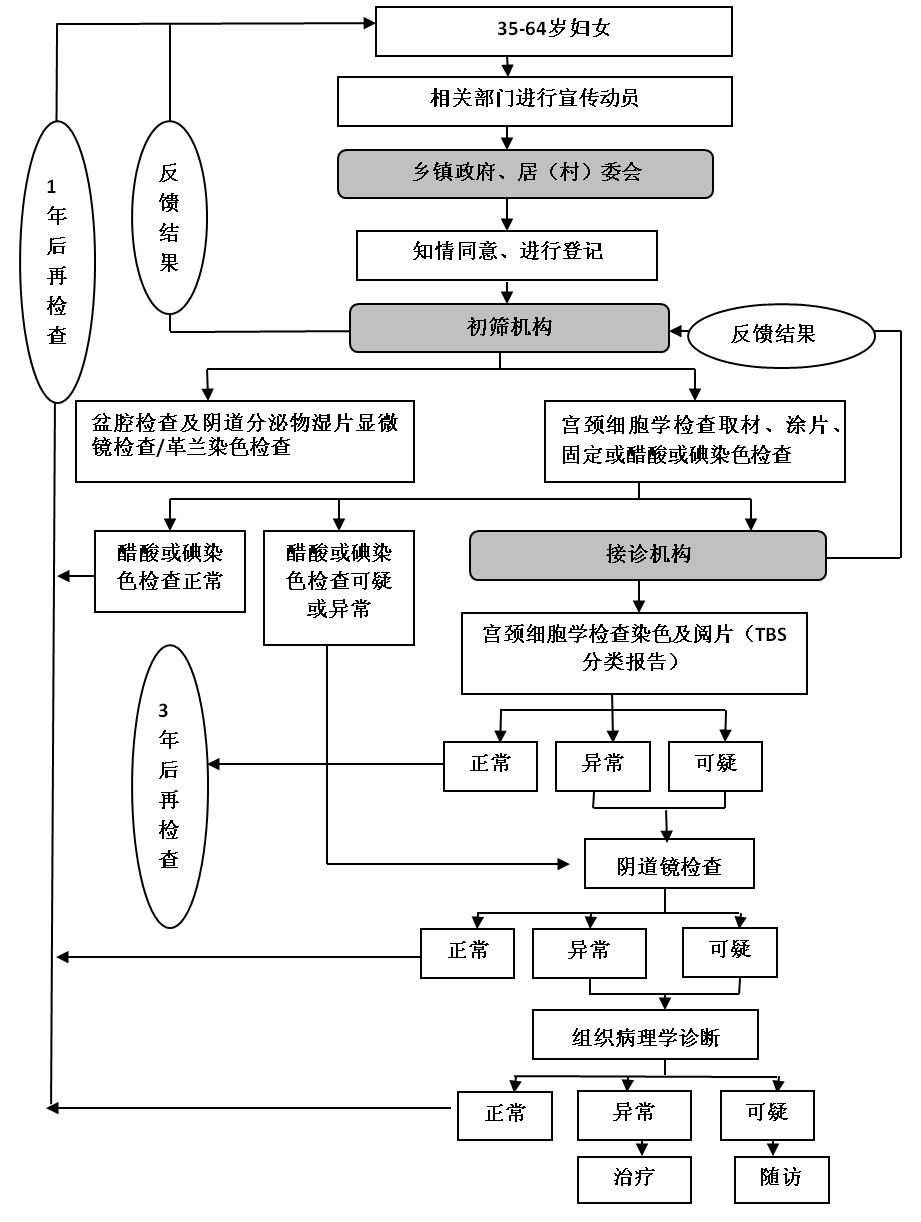 附件5  乳腺癌检查流程图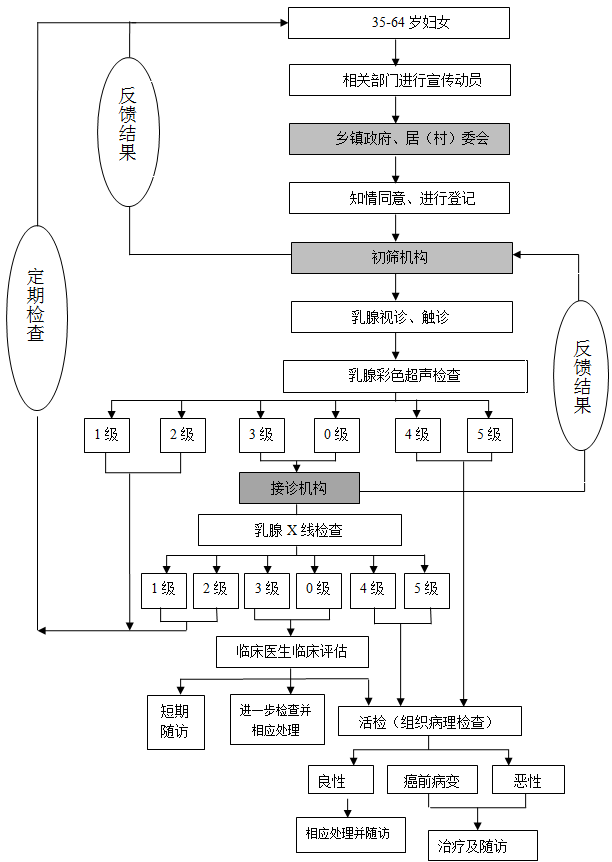 附件6脱贫县农村妇女“两癌”检查知情同意书为保障妇女的生殖健康，早期发现危及妇女健康的常见疾病，决定为35岁-64岁农村妇女免费进行宫颈癌、乳腺癌和生殖道感染检查。本次检查只是初步检查，不是最后的诊断。如果本次检查未发现异常，请继续定期检查；如果有可疑异常情况，请前往指定的医疗机构做进一步检查和治疗。如果您是农村妇女，愿意参加本次检查，请在本知情同意书上签名。本次检查要耽误您半天时间，我们将竭诚为您提供服务，并对您的个人信息给予保密。本人已经完全了解检查的有关事宜，同意参加检查。签名：日期：2021年   月   日乡  镇负责人任务数三  交曹志荣952林家坪白鹏飞481车  赶高  杰254碛  口刘  涛588湍水头刘志坚305招  贤张建鑫225临  泉刘建平863白  文刘杰飞737玉  坪刘焘焘321木瓜坪李小明305城  庄李振强461安  业刘生斌401大  禹刘雪峰694兔  坂刘军伟381青凉寺秦小花273八  堡李旭东254雷家碛张  楷294克  虎张龙龙210刘家会苗建荣524丛罗峪孙晋文325石白头王源远364曲  峪郝冬连464安家庄闫文瑞324合  计合  计10000